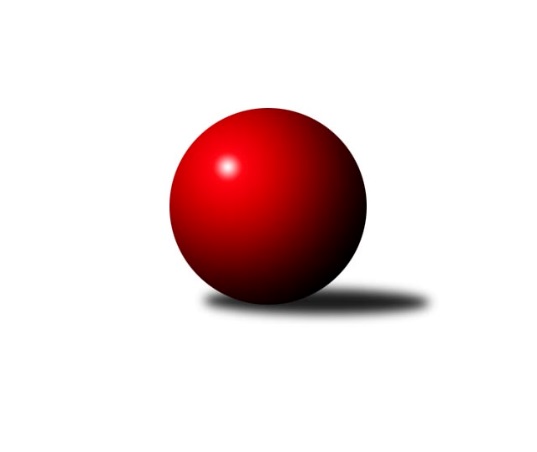 Č.18Ročník 2023/2024	10.3.2024Nejlepšího výkonu v tomto kole: 2556 dosáhlo družstvo: KK Moravská Slávia Brno GJihomoravský KP2 sever 2023/2024Výsledky 18. kolaSouhrnný přehled výsledků:KK Moravská Slávia Brno G	- KK Moravská Slávia Brno F	6:2	2556:2452	10.0:2.0	4.3.KS Devítka Brno B	- TJ Sokol Brno IV B	2:6	2057:2301	5.0:7.0	6.3.KK Orel Telnice B	- KK Moravská Slávia Brno E	2:6	2098:2235	5.0:7.0	6.3.KS Devítka Brno A	- SKK Veverky Brno B	8:0	2536:2229	10.0:2.0	6.3.KK Slovan Rosice D	- SK Brno Žabovřesky B		dohrávka		15.4.Tabulka družstev:	1.	KS Devítka Brno A	16	14	2	0	106.5 : 21.5 	141.5 : 50.5 	 2503	30	2.	KK Moravská Slávia Brno G	16	13	2	1	88.5 : 39.5 	117.5 : 74.5 	 2412	28	3.	TJ Sokol Brno IV B	16	8	3	5	70.0 : 58.0 	97.0 : 95.0 	 2414	19	4.	SK Brno Žabovřesky B	15	8	2	5	67.5 : 52.5 	97.5 : 82.5 	 2357	18	5.	KK Moravská Slávia Brno E	16	8	1	7	70.0 : 58.0 	103.0 : 89.0 	 2383	17	6.	KK Orel Telnice B	17	7	2	8	69.0 : 67.0 	107.0 : 97.0 	 2319	16	7.	KK Slovan Rosice D	15	7	1	7	57.5 : 62.5 	95.0 : 85.0 	 2366	15	8.	KK Moravská Slávia Brno F	16	7	1	8	66.5 : 61.5 	108.0 : 84.0 	 2350	15	9.	SKK Veverky Brno B	17	7	0	10	56.5 : 79.5 	89.0 : 115.0 	 2226	14	10.	KK Ořechov	16	2	0	14	35.0 : 93.0 	69.5 : 122.5 	 2269	4	11.	KS Devítka Brno B	16	0	0	16	17.0 : 111.0 	31.0 : 161.0 	 1995	0Podrobné výsledky kola:	 KK Moravská Slávia Brno G	2556	6:2	2452	KK Moravská Slávia Brno F	Hana Remešová	 	 207 	 186 		393 	 2:0 	 380 	 	196 	 184		Lenka Indrová	Štěpán Večerka	 	 231 	 229 		460 	 1:1 	 462 	 	222 	 240		Marika Celbrová	Petra Rejchrtová	 	 236 	 198 		434 	 2:0 	 411 	 	215 	 196		Josef Polák	Martin Večerka	 	 212 	 191 		403 	 1:1 	 405 	 	200 	 205		Václav Vaněk	Martina Kliková	 	 210 	 213 		423 	 2:0 	 410 	 	198 	 212		Lenka Vaňková	Jaromír Doležel	 	 220 	 223 		443 	 2:0 	 384 	 	197 	 187		Jan Vrožinarozhodčí:  Vedoucí družstevNejlepší výkon utkání: 462 - Marika Celbrová	 KS Devítka Brno B	2057	2:6	2301	TJ Sokol Brno IV B	Petr Náplava	 	 132 	 200 		332 	 1:1 	 391 	 	204 	 187		Jiří Žák	Vítězslav Klusák	 	 192 	 145 		337 	 0:2 	 408 	 	203 	 205		Libuše Janková	Milan Pospíchal	 	 132 	 170 		302 	 0:2 	 396 	 	196 	 200		Jiří Josefík	Vladimír Hlaváč *1	 	 176 	 139 		315 	 0:2 	 410 	 	178 	 232		Petr Berka	Lucie Kulendíková	 	 199 	 176 		375 	 2:0 	 346 	 	180 	 166		Milan Krejčí	Vítězslav Kopal	 	 215 	 181 		396 	 2:0 	 350 	 	187 	 163		Roman Brenerrozhodčí:  Vedoucí družstevstřídání: *1 od 51. hodu Radan KnoppNejlepší výkon utkání: 410 - Petr Berka	 KK Orel Telnice B	2098	2:6	2235	KK Moravská Slávia Brno E	Alena Dvořáková	 	 191 	 193 		384 	 2:0 	 362 	 	181 	 181		Milan Sklenák	Markéta Mikáčová	 	 209 	 169 		378 	 1:1 	 400 	 	194 	 206		Milan Kučera	Jan Šustr	 	 151 	 135 		286 	 0:2 	 334 	 	156 	 178		Jiří Jungmann	Jiří Hrazdíra st.	 	 178 	 163 		341 	 1:1 	 374 	 	163 	 211		Karel Brandejský	Jaroslava Prokešová	 	 165 	 167 		332 	 0:2 	 399 	 	196 	 203		Jiří Bělohlávek	Josef Hájek *1	 	 198 	 179 		377 	 1:1 	 366 	 	183 	 183		Jozef Pavlovičrozhodčí:  Vedoucí družstevstřídání: *1 od 51. hodu Milan DoušekNejlepší výkon utkání: 400 - Milan Kučera	 KS Devítka Brno A	2536	8:0	2229	SKK Veverky Brno B	Jiří Černohlávek	 	 222 	 212 		434 	 2:0 	 388 	 	195 	 193		Pavel Medek	Petr Juránek	 	 212 	 192 		404 	 1:1 	 400 	 	195 	 205		Vladimír Veselý	Radka Rosendorfová	 	 204 	 190 		394 	 1:1 	 386 	 	175 	 211		Miloš Vážan	Jaroslav Sedlář	 	 226 	 210 		436 	 2:0 	 330 	 	138 	 192		David Raška	Jaroslav Sláma	 	 209 	 215 		424 	 2:0 	 367 	 	179 	 188		Roman Jurnečka	Oldřich Kopal	 	 228 	 216 		444 	 2:0 	 358 	 	199 	 159		Martin Doležalrozhodčí:  Vedoucí družstevNejlepší výkon utkání: 444 - Oldřich KopalPořadí jednotlivců:	jméno hráče	družstvo	celkem	plné	dorážka	chyby	poměr kuž.	Maximum	1.	Miroslav Oujezdský 	KK Moravská Slávia Brno G	440.44	307.9	132.6	8.4	3/4	(472)	2.	Jan Bernatík 	KK Moravská Slávia Brno G	438.60	305.3	133.3	6.7	3/4	(497)	3.	Štěpán Večerka 	KK Moravská Slávia Brno G	436.30	302.2	134.1	5.5	4/4	(472)	4.	Jaroslav Sláma 	KS Devítka Brno A	432.67	295.5	137.1	7.8	5/6	(480)	5.	Oldřich Kopal 	KS Devítka Brno A	432.30	301.0	131.3	7.2	6/6	(507)	6.	Jaroslav Sedlář 	KS Devítka Brno A	426.14	291.5	134.6	5.1	6/6	(462)	7.	Jiří Bělohlávek 	KK Moravská Slávia Brno E	422.22	288.2	134.0	6.6	6/6	(486)	8.	Petr Juránek 	KS Devítka Brno A	422.11	295.6	126.5	8.1	5/6	(463)	9.	Radka Konečná 	KK Ořechov	421.78	294.5	127.3	8.1	4/6	(457)	10.	Radim Jelínek 	SK Brno Žabovřesky B	421.02	288.2	132.8	6.2	5/5	(476)	11.	Radka Rosendorfová 	KS Devítka Brno A	418.72	289.3	129.4	10.0	4/6	(455)	12.	Štěpán Kalas 	KK Moravská Slávia Brno G	418.48	300.6	117.9	11.0	3/4	(457)	13.	Libuše Janková 	TJ Sokol Brno IV B	417.79	291.9	125.9	6.9	6/6	(478)	14.	Martina Kliková 	KK Moravská Slávia Brno G	417.13	286.7	130.4	9.2	3/4	(465)	15.	Karel Brandejský 	KK Moravská Slávia Brno E	417.12	289.2	127.9	8.2	6/6	(481)	16.	Vladimír Veselý 	SKK Veverky Brno B	417.00	299.9	117.1	8.1	4/6	(442)	17.	Jiří Martínek 	KS Devítka Brno B	415.33	284.0	131.3	6.2	3/4	(443)	18.	Petr Vyhnalík 	KK Slovan Rosice D	413.73	283.8	129.9	8.9	5/6	(479)	19.	Lenka Indrová 	KK Moravská Slávia Brno F	413.44	286.6	126.9	8.7	5/5	(451)	20.	Jaroslav Komárek 	TJ Sokol Brno IV B	412.96	293.5	119.4	10.0	4/6	(449)	21.	Alena Dvořáková 	KK Orel Telnice B	412.55	287.7	124.8	7.3	5/5	(439)	22.	Martin Mikulič 	KK Moravská Slávia Brno G	410.22	292.3	117.9	8.3	3/4	(447)	23.	Ivona Hájková 	TJ Sokol Brno IV B	409.75	293.6	116.1	9.9	4/6	(426)	24.	Josef Hájek 	KK Orel Telnice B	408.77	285.3	123.4	8.7	5/5	(429)	25.	Stanislav Barva 	KS Devítka Brno A	408.16	282.7	125.5	7.2	5/6	(430)	26.	Marika Celbrová 	KK Moravská Slávia Brno F	407.67	286.9	120.8	9.0	5/5	(462)	27.	Petr Berka 	TJ Sokol Brno IV B	407.37	281.2	126.1	7.2	5/6	(450)	28.	Robert Zajíček 	KK Orel Telnice B	405.77	284.7	121.1	9.1	5/5	(462)	29.	Jiří Žák 	TJ Sokol Brno IV B	405.50	281.4	124.1	11.4	4/6	(422)	30.	Radek Hrdlička 	KK Slovan Rosice D	405.48	281.6	123.9	8.3	6/6	(458)	31.	Martin Večerka 	KK Moravská Slávia Brno G	404.34	292.7	111.7	9.8	3/4	(448)	32.	Jiří Jungmann 	KK Moravská Slávia Brno E	403.10	282.9	120.2	9.3	5/6	(473)	33.	Jaroslav Zmeškal 	KK Slovan Rosice D	401.39	278.9	122.5	9.9	6/6	(454)	34.	Jiří Hrdlička 	KK Slovan Rosice D	399.08	276.6	122.5	13.1	5/6	(500)	35.	Zdeněk Holoubek 	TJ Sokol Brno IV B	399.00	291.3	107.7	10.7	6/6	(436)	36.	Anastasios Jiaxis 	KK Slovan Rosice D	398.46	280.0	118.5	9.7	4/6	(447)	37.	Vítězslav Krapka 	SK Brno Žabovřesky B	397.23	280.8	116.4	6.8	5/5	(421)	38.	Marek Černý 	SK Brno Žabovřesky B	397.15	277.9	119.3	9.6	5/5	(440)	39.	Jiří Černohlávek 	KS Devítka Brno A	397.00	277.1	119.9	9.0	5/6	(452)	40.	Pavel Zajíc 	KK Slovan Rosice D	396.93	282.6	114.4	10.5	5/6	(451)	41.	Lenka Vaňková 	KK Moravská Slávia Brno F	396.72	276.5	120.3	8.6	5/5	(446)	42.	Miloš Vážan 	SKK Veverky Brno B	394.09	279.7	114.3	12.0	5/6	(449)	43.	Zdeněk Vladík 	SK Brno Žabovřesky B	391.53	282.6	108.9	11.4	5/5	(424)	44.	Antonín Zvejška 	SK Brno Žabovřesky B	391.28	274.9	116.4	10.1	4/5	(420)	45.	Milan Doušek 	KK Orel Telnice B	389.00	278.1	110.9	10.5	5/5	(444)	46.	Milan Sklenák 	KK Moravská Slávia Brno E	388.08	282.0	106.1	13.1	6/6	(424)	47.	Ľubomír Kubaský 	KK Slovan Rosice D	387.58	283.8	103.8	13.9	4/6	(443)	48.	Václav Vaněk 	KK Moravská Slávia Brno F	387.19	275.3	111.9	9.5	5/5	(437)	49.	Pavel Procházka 	KK Ořechov	387.00	276.7	110.3	13.0	4/6	(403)	50.	Jaroslava Prokešová 	KK Orel Telnice B	386.28	270.5	115.8	10.7	4/5	(430)	51.	Jozef Pavlovič 	KK Moravská Slávia Brno E	384.52	273.9	110.6	11.5	6/6	(426)	52.	Zdeněk Kouřil 	SK Brno Žabovřesky B	384.17	276.2	108.0	10.2	4/5	(429)	53.	Jaromíra Čáslavská 	SKK Veverky Brno B	381.99	273.6	108.4	11.1	6/6	(443)	54.	Daniel Mikša 	KK Ořechov	381.96	270.9	111.1	12.5	4/6	(441)	55.	Petr Smejkal 	KK Ořechov	381.70	266.7	115.0	10.0	6/6	(435)	56.	Josef Polák 	KK Moravská Slávia Brno F	381.02	273.7	107.3	12.8	4/5	(459)	57.	Jan Vrožina 	KK Moravská Slávia Brno F	380.43	276.6	103.9	14.0	5/5	(431)	58.	Robert Ondrůj 	KK Orel Telnice B	377.45	270.7	106.7	10.6	5/5	(435)	59.	František Uher 	SKK Veverky Brno B	371.58	268.0	103.5	13.6	4/6	(433)	60.	Pavel Medek 	SKK Veverky Brno B	371.46	265.6	105.8	12.8	6/6	(429)	61.	Radek Probošt 	KK Moravská Slávia Brno E	371.34	263.9	107.5	12.5	4/6	(403)	62.	Martin Doležal 	SKK Veverky Brno B	370.58	262.6	107.9	13.4	5/6	(450)	63.	Hana Remešová 	KK Moravská Slávia Brno G	369.37	265.8	103.6	16.4	4/4	(442)	64.	Lucie Kulendíková 	KS Devítka Brno B	366.61	268.3	98.4	14.2	4/4	(400)	65.	Roman Jurnečka 	SKK Veverky Brno B	360.38	261.3	99.1	15.6	4/6	(406)	66.	Vítězslav Kopal 	KS Devítka Brno B	357.07	270.3	86.8	16.4	3/4	(396)	67.	David Raška 	SKK Veverky Brno B	356.33	256.1	100.3	14.5	4/6	(417)	68.	Dalibor Šmíd 	KK Ořechov	349.50	259.4	90.1	15.6	4/6	(391)	69.	Karel Krajina 	SKK Veverky Brno B	341.38	251.4	90.0	18.4	4/6	(383)	70.	Jitka Bukáčková 	KK Ořechov	335.53	252.4	83.1	18.4	5/6	(361)	71.	Vladimír Hlaváč 	KS Devítka Brno B	334.08	255.0	79.1	22.3	4/4	(356)	72.	Lubomír Pár 	KK Ořechov	333.92	244.1	89.8	18.1	4/6	(349)	73.	Zdeněk Čípek 	KK Moravská Slávia Brno G	327.50	236.3	91.2	19.5	3/4	(354)	74.	Vítězslav Klusák 	KS Devítka Brno B	325.81	250.2	75.6	23.4	4/4	(367)	75.	Milan Pospíchal 	KS Devítka Brno B	300.50	222.1	78.4	22.9	4/4	(336)	76.	Radan Knopp 	KS Devítka Brno B	268.83	209.4	59.4	28.9	3/4	(308)	77.	Josef Kaderka 	KS Devítka Brno B	265.50	202.7	62.8	32.7	3/4	(314)		Marián Pačiska 	KK Slovan Rosice D	484.00	342.0	142.0	6.0	1/6	(484)		Michal Hrdlička 	KK Slovan Rosice D	458.33	306.7	151.7	3.7	3/6	(495)		Rudolf Zouhar 	TJ Sokol Brno IV B	449.50	306.3	143.2	6.2	3/6	(487)		Jaromír Doležel 	KK Moravská Slávia Brno G	443.00	284.0	159.0	7.0	1/4	(443)		Petra Rejchrtová 	KK Moravská Slávia Brno G	441.50	299.0	142.5	4.0	1/4	(449)		Milan Kučera 	KK Moravská Slávia Brno E	434.00	295.3	138.8	6.3	3/6	(486)		Martin Ryšavý 	KK Ořechov	425.60	298.9	126.7	9.5	3/6	(465)		Martin Pokorný 	TJ Sokol Brno IV B	421.50	276.8	144.7	8.0	3/6	(473)		Dan Šrámek 	KK Slovan Rosice D	414.75	296.3	118.5	10.8	3/6	(442)		Libor Čížek 	KK Ořechov	403.13	281.4	121.7	8.5	3/6	(433)		Pavel Porč 	KK Ořechov	399.56	276.4	123.2	9.7	3/6	(414)		Markéta Mikáčová 	KK Orel Telnice B	392.28	279.8	112.5	11.1	3/5	(440)		Jakub Klištinec 	KK Slovan Rosice D	385.83	268.8	117.0	11.0	3/6	(422)		Bohumil Sehnal 	TJ Sokol Brno IV B	381.00	285.0	96.0	16.0	1/6	(381)		Jaroslav Navrátil 	KK Moravská Slávia Brno F	366.67	263.3	103.3	15.3	1/5	(389)		Cyril Vaško 	KS Devítka Brno A	358.67	261.0	97.7	12.7	3/6	(398)		Jiří Josefík 	TJ Sokol Brno IV B	358.00	263.4	94.6	17.3	2/6	(396)		Zdeněk Sokola 	KK Moravská Slávia Brno E	354.08	262.4	91.7	15.2	3/6	(398)		Leona Jelínková 	KK Ořechov	347.67	255.2	92.4	17.3	3/6	(382)		Miloslav Ostřížek 	SK Brno Žabovřesky B	346.50	254.5	92.0	13.0	2/5	(374)		Milan Krejčí 	TJ Sokol Brno IV B	346.50	263.0	83.5	16.0	2/6	(347)		Miroslav Krapka 	KK Moravská Slávia Brno F	344.17	249.3	94.8	18.2	3/5	(378)		Vladimír Venclovský 	TJ Sokol Brno IV B	343.83	258.7	85.2	16.7	3/6	(402)		Roman Brener 	TJ Sokol Brno IV B	343.80	252.6	91.2	16.0	1/6	(372)		Jiří Hrazdíra  st.	KK Orel Telnice B	343.17	245.9	97.3	15.0	3/5	(379)		Martin Staněk 	KS Devítka Brno B	339.17	250.2	89.0	18.7	2/4	(357)		Jan Šustr 	KK Orel Telnice B	337.50	255.8	81.7	18.2	3/5	(375)		Karel Pospíšil 	SK Brno Žabovřesky B	331.33	234.0	97.3	10.3	3/5	(352)		Petr Náplava 	KS Devítka Brno B	309.50	234.0	75.5	26.0	1/4	(332)		Marta Hrdličková 	KK Orel Telnice B	278.00	219.0	59.0	25.0	1/5	(281)		Peter Vagner 	KK Orel Telnice B	274.00	207.5	66.5	26.5	2/5	(315)		Václav Doležal 	SKK Veverky Brno B	215.00	153.0	62.0	38.0	1/6	(215)		Miroslav Vítek 	KK Moravská Slávia Brno G	203.00	158.0	45.0	40.0	1/4	(203)Sportovně technické informace:Starty náhradníků:registrační číslo	jméno a příjmení 	datum startu 	družstvo	číslo startu25103	Jaromír Doležel	04.03.2024	KK Moravská Slávia Brno G	1x
Hráči dopsaní na soupisku:registrační číslo	jméno a příjmení 	datum startu 	družstvo	Program dalšího kola:19. kolo11.3.2024	po	18:00	KK Moravská Slávia Brno E - KK Slovan Rosice D	13.3.2024	st	16:30	TJ Sokol Brno IV B - KS Devítka Brno A				KK Orel Telnice B - -- volný los --	13.3.2024	st	17:00	SK Brno Žabovřesky B - KS Devítka Brno B	15.3.2024	pá	17:00	SKK Veverky Brno B - KK Moravská Slávia Brno G	15.3.2024	pá	17:30	KK Moravská Slávia Brno F - KK Ořechov	Nejlepší šestka kola - absolutněNejlepší šestka kola - absolutněNejlepší šestka kola - absolutněNejlepší šestka kola - absolutněNejlepší šestka kola - dle průměru kuželenNejlepší šestka kola - dle průměru kuželenNejlepší šestka kola - dle průměru kuželenNejlepší šestka kola - dle průměru kuželenNejlepší šestka kola - dle průměru kuželenPočetJménoNázev týmuVýkonPočetJménoNázev týmuPrůměr (%)Výkon3xRadim JelínekŽabovřesky B4849xOldřich KopalDevítka A 115.424445xPetr VyhnalíkRosice D4741xMarika CelbrováMS Brno F114.654621xVítězslav KrapkaŽabovřesky B4687xRadim JelínekŽabovřesky B114.274841xMarika CelbrováMS Brno F4628xŠtěpán VečerkaMS Brno G114.154608xŠtěpán VečerkaMS Brno G4607xJaroslav SedlářDevítka A 113.344363xRadek HrdličkaRosice D4453xJiří ČernohlávekDevítka A 112.82434